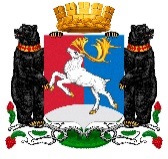 Камчатский крайАдминистрация городского округа «поселок Палана»ПОСТАНОВЛЕНИЕ13.01.2021  N  02О внесении изменений в Устав Муниципального   казенного унитарного предприятия «Многофункциональное предприятие жилищно–коммунального хозяйства городского округа «поселок Палана»              В соответствии с Федеральным законом от 14 ноября . № 161-ФЗ «О государственных и муниципальных унитарных предприятиях», Уставом городского округа «поселок Палана», АДМИНИСТРАЦИЯ ПОСТАНОВЛЯЕТ:1. Внести в Устав муниципального казенного унитарного предприятия «Многофункциональное предприятие жилищно-коммунального хозяйства городского округа «поселок Палана» изменения, изложив в пункт 5.3 в следующей редакции:«5.3. Предприятие имеет гражданские права, соответствующие целям и предмету его деятельности, предусмотренным п.5.1 и 5.2 настоящего Устава, и несет связанные с этой деятельностью гражданские обязанности.Для достижения целей, установленных в п.5.1 настоящего Устава, Предприятие вправе осуществлять следующие виды деятельности:•	Работы строительные специализированные прочие, не включенные в другие группировки;•	Работы строительные отделочные;•	Строительство жилых и нежилых зданий;•	Подготовка строительной площадки;•	Производство электромонтажных, санитарно-технических и прочих строительных работ;•	Добыча камня, песка и глины;•	Сбор неопасных отходов;•	Обработка отходов и лома драгоценных металлов;•	Обработка отходов и лома черных металлов;•	Обработка отходов и лома цветных металлов;•	Аренда строительных машин и оборудования материалов;•	Деятельность транспортная вспомогательная;•	Деятельность вспомогательная прочая, связанная с перевозками;•	Операции с недвижимым имуществом за вознаграждение или на договорной основе;•	Организация похорон и предоставление связанных с ними услуг;•	Управление эксплуатацией жилищного фонда за вознаграждение или на договорной основе;•	Подметание улиц и уборка снега;•	Деятельность по чистке и уборке прочая, не включенная в другие группировки;•	Деятельность по предоставлению прочих мест для временного проживания;•	Деятельность прочего сухопутного пассажирского транспорта;•	Деятельность физкультурно-оздоровительная;•	Розничная торговля бензином и дизельным топливом•	Торговля оптовая твердым, жидким и газообразным топливом и подобными продуктами•	Деятельность автомобильного грузового транспорта•	Деятельность по складированию и хранению•	Деятельность автобусного транспорта по регулярным внутригородским и пригородным пассажирским перевозкам•	Перевозки пассажиров сухопутным транспортом нерегулярные».2. Направить настоящее постановление в Муниципальное казенное унитарное предприятие «Многофункциональное предприятие жилищно-коммунального хозяйства городского округа «поселок Палана» для государственной регистрации изменений, вносимых в учредительные документы.    4. Контроль исполнения настоящего постановления оставляю за собой.Глава городского округа «поселок Палана»					О.П. Мохирева